TutorialBaurechtsurteileWorauf kommt es bei Bedenkenhinweisen an?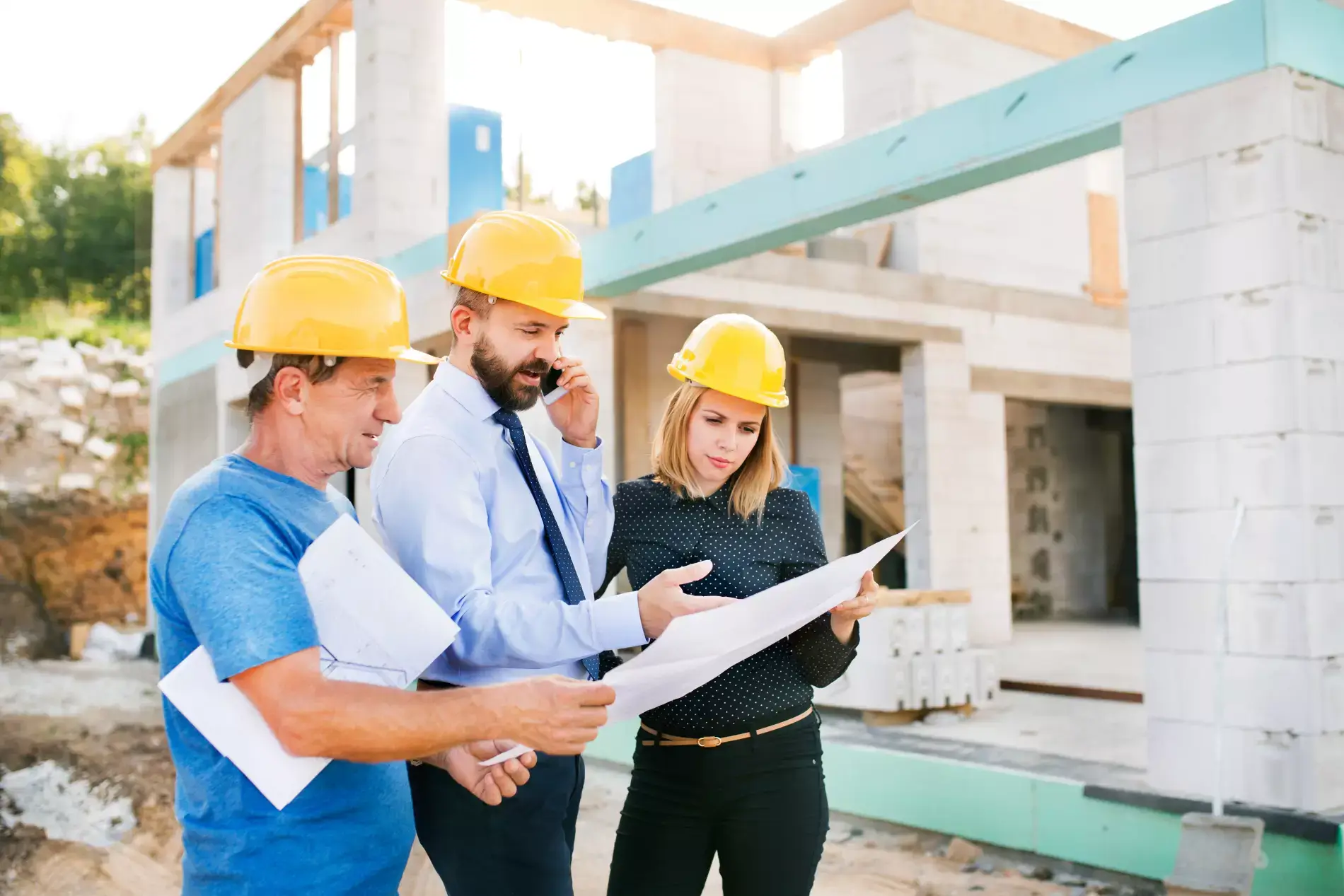 © Halfpoint – stock.adobe.comUmsetzungshilfen
Folge
Worauf kommt es bei Bedenkenhinweisen an?Vorlage 1: Nachtragsangebot aufgrund von Bedenken gem. § 4 Abs. 3 VOB/BVorlage 2: Ablehnung einer Bedenkenanmeldung gem. § 4 Abs. 3 VOB/B ErklärungNachfolgend finden Sie zwei Musteranschreiben zum Thema Bedenkenhinweise:Vorlage 1 kann von Auftragnehmern zur Anmeldung von Bedenken gem. § 4 Abs. 3 VOB/B genutzt werden.Vorlage 2 kann von Auftraggebern zur Ablehnung von Bedenken gem. § 4 Abs. 3 VOB/B genutzt werden.Die Lücken sind jeweils mit dem Sachverhalt zu füllen.BaurechtsurteileWorauf kommt es bei Bedenkenhinweisen an?Vorlage 1: Nachtragsangebot aufgrund von Bedenken gem. § 4 Abs. 3 VOB/BAn Auftraggeber[…][…], den […]Bauvertrag vom […]Bauvorhaben […]Nachtragsangebot aufgrund von BedenkenSehr geehrte Damen und Herren,Sie haben uns auf Basis des Leistungsverzeichnisses Ihres Architekten vom […] mit […] beauftragt. Im Leistungsverzeichnis (LV) sind, worauf wir ausdrücklich hinweisen, […] nicht vorgesehen. Solche sind nach unserem Kenntnisstand zwingend erforderlich, um eine funktionstaugliche Nutzung herzustellen. Auf Basis des Ursprungs-LVs übersenden wir Ihnen hierzu unser Nachtragsangebot Nr. 1 mit der Bitte um schriftliche Beauftragung.Mit freundlichen Grüßen[…]Anlage:NachtragsangebotBaurechtsurteileWorauf kommt es bei Bedenkenhinweisen an?Vorlage 2: Ablehnung einer Bedenkenanmeldung gem. § 4 Abs. 3 VOB/BAn Auftragnehmer[...]	[...], den [...]Gegen EmpfangsbekenntnisBauvorhaben: 	[...]Bauvertrag vom [...]Ihre Bedenkenanmeldung gem. § 4 Abs. 3 VOB/B und Mitteilung bezüglich unserer HaftungSehr geehrte Damen und Herren,
Sie hatten uns mit Ihrem Schreiben gem. § 4 Abs. 3 VOB/B Bedenken bezüglich der Ausführung wie folgt mitgeteilt: [...].Daraufhin hatten wir Ihnen mitgeteilt, dass Ihre Bedenken gegen die vorgesehene Art der Ausführung (auch wegen der Sicherung wegen Unfallgefahren) odergegen die Güte der von uns gelieferten Stoffe oder Bauteile oder gegen die Leistungen anderer Unternehmer nicht begründet sind. Dies erfolgte aus folgenden Gründen:[...].Die nunmehr aufgetretenen Mängel liegen daher ausschließlich in Ihrem Verantwortungsbereich, weshalb wir Sie aufzufordern haben, diese Mängel bis längstens [...] zu beheben. Mit freundlichen Grüßen[...]	Nachtragsangebot aufgrund von Bedenken gem. § 4 Abs. 3 VOB/BAblehnung einer Bedenkenanmeldung gem. § 4 Abs. 3 VOB/B